Adding and Subtracting Directed Numbers GREEN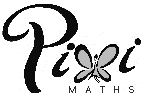 1)	5 – 7 = ________2)	-4 + 9 = ________3)	-3 - 2 = ________4)	6 + -1 = ________5)	8 - -5 = ________6)	-4 - -7 = ________7)	-2 + -6 = ________8)	4 - -5 = ________9)	8 + -9 = ________10)	-5 - -8 = ________Write down the next 3 terms in each of these sequences:11)	5, 4, 3, 2, 1, ____, ____, ____12)	6, 4, 2, 0, -2, ____, ____, ____13)	26, 21, 16, 11, 6, ____, ____, ____14)	-10, -8, -6, -4, -2, ____, ____, ____15)	-30, -27, -24, -21, -18, ____, ____, ____Adding and Subtracting Directed Numbers AMBER1)	5 – 7 = ________Start at 5 on the number line2)	-4 + 9 = ________Start at -4 on the number line3)	-3 - 2 = ________Start at -3 on the number line4)	6 + -1 = ________Remember mixed means minus5)	8 - -5 = ________Remember double negative makes a positive6)	-4 - -7 = ________7)	-2 + -6 = ________8)	4 - -5 = ________9)	8 + -9 = ________10)	-5 - -8 = ________Write down the next 3 terms in each of these sequences:11)	5, 4, 3, 2, 1, ____, ____, ____12)	6, 4, 2, 0, -2, ____, ____, ____13)	26, 21, 16, 11, 6, ____, ____, ____14)	-10, -8, -6, -4, -2, ____, ____, ____15)	-30, -27, -24, -21, -18, ____, ____, ____Adding and Subtracting Directed Numbers RED1)	5 – 7 = ________Start at 5 on the number line, and move 7 left2)	-4 + 9 = ________Start at -4 on the number line, and move 9 right3)	-3 - 2 = ________Start at -3 on the number line, and move 2 left4)	6 + -1 = ________Remember mixed means minus5)	8 - -5 = ________Remember double negative makes a positive6)	-4 - -7 = ________7)	-2 + -6 = ________8)	4 - -5 = ________9)	8 + -9 = ________10)	-5 - -8 = ________Write down the next 3 terms in each of these sequences:11)	5, 4, 3, 2, 1, ____, ____, ____12)	6, 4, 2, 0, -2, ____, ____, ____13)	26, 21, 16, 11, 6, ____, ____, ____14)	-10, -8, -6, -4, -2, ____, ____, ____15)	-30, -27, -24, -21, -18, ____, ____, ____Adding and Subtracting Directed Numbers EXTENSIONComplete this addition table:Adding and Subtracting Directed Numbers EXTENSIONComplete this addition table:+-5-3-1013-4-22+-5-3-1013-4-22